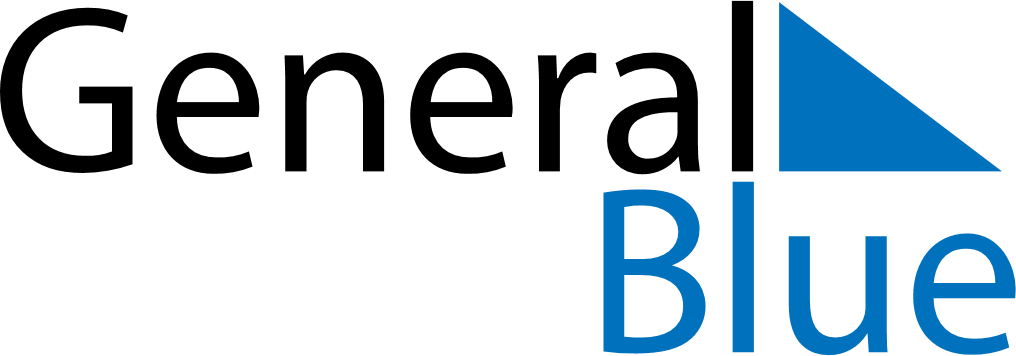 March 2024March 2024March 2024March 2024March 2024March 2024March 2024Salgotarjan, Nograd, HungarySalgotarjan, Nograd, HungarySalgotarjan, Nograd, HungarySalgotarjan, Nograd, HungarySalgotarjan, Nograd, HungarySalgotarjan, Nograd, HungarySalgotarjan, Nograd, HungarySundayMondayMondayTuesdayWednesdayThursdayFridaySaturday12Sunrise: 6:21 AMSunset: 5:24 PMDaylight: 11 hours and 2 minutes.Sunrise: 6:19 AMSunset: 5:26 PMDaylight: 11 hours and 6 minutes.34456789Sunrise: 6:17 AMSunset: 5:27 PMDaylight: 11 hours and 9 minutes.Sunrise: 6:15 AMSunset: 5:29 PMDaylight: 11 hours and 13 minutes.Sunrise: 6:15 AMSunset: 5:29 PMDaylight: 11 hours and 13 minutes.Sunrise: 6:13 AMSunset: 5:30 PMDaylight: 11 hours and 16 minutes.Sunrise: 6:11 AMSunset: 5:32 PMDaylight: 11 hours and 20 minutes.Sunrise: 6:09 AMSunset: 5:33 PMDaylight: 11 hours and 23 minutes.Sunrise: 6:07 AMSunset: 5:35 PMDaylight: 11 hours and 27 minutes.Sunrise: 6:05 AMSunset: 5:36 PMDaylight: 11 hours and 30 minutes.1011111213141516Sunrise: 6:03 AMSunset: 5:38 PMDaylight: 11 hours and 34 minutes.Sunrise: 6:01 AMSunset: 5:39 PMDaylight: 11 hours and 37 minutes.Sunrise: 6:01 AMSunset: 5:39 PMDaylight: 11 hours and 37 minutes.Sunrise: 5:59 AMSunset: 5:41 PMDaylight: 11 hours and 41 minutes.Sunrise: 5:57 AMSunset: 5:42 PMDaylight: 11 hours and 44 minutes.Sunrise: 5:55 AMSunset: 5:44 PMDaylight: 11 hours and 48 minutes.Sunrise: 5:53 AMSunset: 5:45 PMDaylight: 11 hours and 51 minutes.Sunrise: 5:51 AMSunset: 5:47 PMDaylight: 11 hours and 55 minutes.1718181920212223Sunrise: 5:49 AMSunset: 5:48 PMDaylight: 11 hours and 58 minutes.Sunrise: 5:47 AMSunset: 5:50 PMDaylight: 12 hours and 2 minutes.Sunrise: 5:47 AMSunset: 5:50 PMDaylight: 12 hours and 2 minutes.Sunrise: 5:45 AMSunset: 5:51 PMDaylight: 12 hours and 6 minutes.Sunrise: 5:43 AMSunset: 5:52 PMDaylight: 12 hours and 9 minutes.Sunrise: 5:41 AMSunset: 5:54 PMDaylight: 12 hours and 13 minutes.Sunrise: 5:39 AMSunset: 5:55 PMDaylight: 12 hours and 16 minutes.Sunrise: 5:37 AMSunset: 5:57 PMDaylight: 12 hours and 20 minutes.2425252627282930Sunrise: 5:35 AMSunset: 5:58 PMDaylight: 12 hours and 23 minutes.Sunrise: 5:33 AMSunset: 6:00 PMDaylight: 12 hours and 27 minutes.Sunrise: 5:33 AMSunset: 6:00 PMDaylight: 12 hours and 27 minutes.Sunrise: 5:31 AMSunset: 6:01 PMDaylight: 12 hours and 30 minutes.Sunrise: 5:29 AMSunset: 6:03 PMDaylight: 12 hours and 34 minutes.Sunrise: 5:26 AMSunset: 6:04 PMDaylight: 12 hours and 37 minutes.Sunrise: 5:24 AMSunset: 6:06 PMDaylight: 12 hours and 41 minutes.Sunrise: 5:22 AMSunset: 6:07 PMDaylight: 12 hours and 44 minutes.31Sunrise: 6:20 AMSunset: 7:09 PMDaylight: 12 hours and 48 minutes.